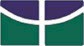 Universidade de Brasília - UnBFaculdade de Arquitetura e Urbanismo – FAUPrograma de Pós-Graduação em Arquitetura e Urbanismo – PPG-FAURelatório anual para acompanhamento de bolsistas do PPG-FAU/UnB.O relatório de atividades anuais a ser elaborado pelas/os bolsistas, com anuência da/o orientadora/or, objetiva acompanhamento da trajetória acadêmica ao longo do curso de mestrado/doutorado oferecido pelo PPG-FAU/UnB.Anualmente, o relatório deverá ser enviado por e-mail para a Secretaria do PPG-FAU/UnB, em até 30 dias após o término do segundo semestre letivo de cada ano, com relato pormenorizado das atividades realizadas nos dois últimos semestres cursados, devidamente assinado pelo/a bolsista e pelo/a orientadora/or.A renovação da bolsa para o ano seguinte está condicionada à apresentação do relatório ao PPG-FAU/UnB dentro do prazo estabelecido, pois cabe ao PPG-FAU/UnB apresentar às agências financiadoras a situação de inserção e desenvolvimento das/os bolsistas, o que só será possível mediante o acompanhamento regular das atividades acadêmicas realizadas anualmente.Senhor Coordenador do PPG-FAU/UnB,Apresentamos, para acompanhamento, o relatório anual de bolsista, referente aos semestres letivos ano/1 e ano/2.1. Identificação.Nome completo do/a bolsista:Matrícula do/a bolsista:Nome completo da/o orientadora/or:Área de concentração:Linha de pesquisa:Nome completo do projeto coordenado pela/o orientadora/or a/o qual a/o bolsista está vinculado:Data de ingresso no Programa:Data prevista ou a data de realização da defesa intermediária:Data prevista para saída do Programa (defesa final):Título provisório do trabalho (dissertação de mestrado ou tese de doutorado):2. Disciplinas realizadas no ano.Quantidade de disciplina(s) realizada(s):Quantidade de créditos da(s) disciplina(s):Nome completo da(s) disciplina(s) cursada(s):Docente(s) responsável(is) pela(s) disciplina(s):Menção(ões) obtida(s) na(s) disciplina(s):Título(s) do(s) trabalho(s) realizado(s) na(s) disciplina(s):3. Prática docente no ano. Estágios docentes no PPG-FAU.Quantidade de disciplina(s) realizada(s):Quantidade de créditos da(s) disciplina(s):Nome completo da(s) disciplina(s) cursada(s):Docente(s) responsável(is) pela(s) disciplina(s):Turno da disciplina (noturno/diurno):Atividades desenvolvidas na(s) disciplina(s):4. Participação em eventos científicos e/ou de extensão no ano.Nome completo do evento:Local do evento:Site do evento (se houver):Entidade promotora:Título do trabalho apresentado (se for o caso):Título dos anais com a publicação e número das páginas:5. Publicações e/ou aceites para publicação no ano.Título:Tipo (livro, artigo, capítulo de livro, dentre outros):Editora:Local:Páginas inicial e final:Site (se houver):6. Atividades complementares no ano.Elencar a participação em cursos, formações complementares, organização de eventos, participação em bancas, palestras, participação em grupos e projetos de pesquisa, dentre outros.7. Panorama e planejamento de créditos cursados e a cursar.Quantidade total de créditos obtidos desde a entrada no curso:Quantidade total de créditos que ainda precisam ser cumpridos para o término do curso:Previsão de qual(is) disciplina(s), a quantidade de créditos e em qual(is) semestre(s) letivos que serão cursadas a(s) futura(s) disciplina(s):8. Desenvolvimento do trabalho de pesquisa e elaboração da dissertação e/ou tese (relatar a situação em que se encontra a pesquisa e o processo de elaboração da dissertação e/ou tese. Mostrar se há ou não o cumprimento do cronograma estabelecido junto com a/o orientadora/or).9. Dificuldades no período e contingências que podem atrasar a conclusão do curso (se ocorrer qualquer problema que possa vir a atrasar a conclusão do curso, estes deverão ser registrados neste relatório anual e apresentados à Coordenação do PPG-FAU/UnB e a/ao orientadora/or, tendo em vista que, em caso de não conclusão do curso no prazo previsto, as agências solicitarão a/ao bolsista a devolutiva do(s) recurso(s) recebido(s)).Currículo lattes da/o bolsista atualizado em: (colocar a data).Currículo lattes da/o orientadora/or atualizado em: (colocar a data).Declaramos que as informações prestadas neste relatório são verdadeiras.Local e data_________________________________________________________________________Nome completo e assinatura da/o bolsista________________________________________Nome completo e assinatura da/o orientadora/or